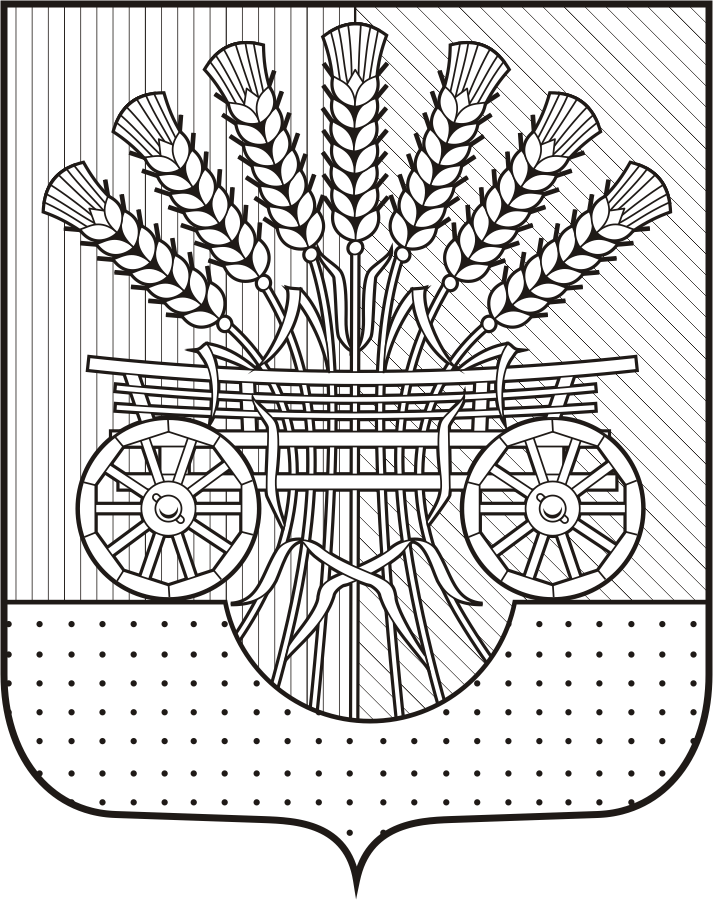              Администрация   муниципального образования          Чёрноотрожский сельсовет         Саракташского района         Оренбургской области   ПОСТАНОВЛЕНИЕ  №283 - п         от 24.11.2015 года	О проведении публичных слушаний по изменению вида разрешенного использования земельного  участка, расположенного по адресу: Оренбургская область, Саракташский район, село Никитино, ул. Мира, д. 18а.         С целью обсуждения и выявления мнений жителей муниципального образования Чёрноотрожский сельсовет Саракташского района Оренбургской области, на основании статей 45,46 Градостроительного кодекса Российской  Федерации от 29.12.2004г. №190-ФЗ, статьи 16 Федерального закона № 131-ФЗ «Об общих принципах организации местного самоуправления в Российской Федерации» от 06.10.2003г., статьи 4 Закона Оренбургской области  от 21.02.1996 «Об организации местного самоуправления в Оренбургской области», ст. 5,14 Устава муниципального образования Чёрноотрожский сельсовет Саракташского района Оренбургской области, Положения о публичных слушаниях, утвержденного решением Совета депутатов муниципального образования Чёрноотрожский сельсовет Саракташского района № 9 от 22.11.2005 г., на основании заявления, поступившего от Сайфутдинова  Р.Р. 1. Создать комиссию по организации работы и проведению публичных слушаний в составе:Председатель комиссии: Иманкулова  Светлана  Загеевна – заместитель главы администрации муниципального образования Чёрноотрожский сельсовет.Секретарь комиссии: Магдеева  Назия Сагитовна -  специалист 2 категории администрации муниципального образования Чёрноотрожский сельсовет.     Члены комиссии:Тучков Сергей Григорьевич – главный архитектор Саракташского района  (по согласованию);Ярмольчик Андрей Михайлович  - специалист 1-категории администрации муниципального образования Чёрноотрожский сельсовет;Никитчук  Владимир  Алексеевич - депутат Совета депутатов муниципального образования Чёрноотрожский сельсовет. 2. Комиссии по организации проведения публичных слушаний подготовить и провести публичные слушания  по:    -  изменению вида разрешенного использования земельного участка  общей площадью 898 кв. м., по адресу: Оренбургская область, Саракташский район, село Никитино, ул. Мира, д. 18а, кадастровый номер: 56:26:2006001:369, предоставленного для общественно-деловых целей на разрешенное использование: для ведения личного подсобного хозяйства.Указанный вид разрешенного использования относится к  2 группе, код 2.13. Провести публичные слушания по адресу: Оренбургская область, Саракташский район, село Чёрный Отрог, ул. Ленинская, 23, Черноотрожский сельский  Центр досуга,   07 декабря  2015 года в 17 часов 10 минут.4. Приглашаются  к участию в слушаниях  представители политических партий и иных общественных объединений, осуществляющих свою деятельность на территории муниципального образования Чёрноотрожский сельсовет, а также руководители учреждений, организаций, действующих на территории Чёрноотрожского сельсовета в сфере, соответствующей теме слушаний. 5. Запись граждан на выступления с предложениями о дополнениях и изменениях к выносимому на публичные слушания вопросу осуществляется в кабинете  №2 администрации Чёрноотрожского сельсовета или по телефону  26-2-97  до 06.12.2015 года  включительно.6. Организационно-техническое обеспечение публичных слушаний возложить на специалиста      1  категории администрации Чёрноотрожского сельсовета   Ярмольчик   А.М.7. Заместителю главы администрации Чёрноотрожского сельсовета   Иманкуловой  С.З.:7.1. По согласованию  с пунктом полиции № 2 обеспечить соблюдение общественного порядка во время проведения слушаний.7.2. По согласованию с ГБУЗ  «Саракташская  РБ»  с. Чёрный  Отрог  обеспечить присутствие медицинского работника на время проведения публичных слушаний.8. Информацию о проведении публичных слушаний,   заключение и постановление по итогам  публичных слушаний разместить на официальном сайте муниципального образования Чёрноотрожский сельсовет www.чёрноотрожский-сельсовет56.рф9. Председателю комиссии по проведению публичных слушаний  представить главе администрации Чёрноотрожского сельсовета  заключение по результатам публичных слушаний.      Глава администрацииЧёрноотрожского сельсовета                                                 З.Ш. Габзалилов